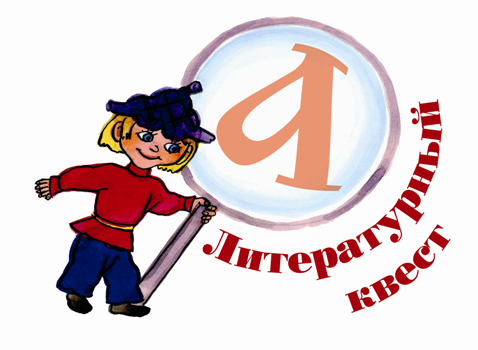 Список литературы для игры «Литературный QUEST» 1. Михасенко Геннадий ПавловичБиография, «Кандаурские мальчишки», «Класс дурацких фамилий», «Милый Эп», «Земленыр, или Каскад приключений», «Неугомонные бездельники».  2. Черных Юрий ЕгоровичБиография, стихотворения: «Жили-были», «Кто пасётся на лугу?», «Как читать умеет Эля», «Таблица в лицах», «Внучка-почемучка», «На уроки», «Необычные гости», «Пустырь не пустой», «Тётушка Прю» («Доброта-чудесница»), «Сапожки для матрёшки», «Две луны». 3. Сергеев Марк ДавидовичБиография, «Море синее – Байкал», «Сибирячок», «Разноцветные сказки», «Сказка про Петю, который был шкафом», стихотворения: «Лесной радист», «Баллада о тополях», «Ребята, пощупайте уши!», «Сеня Оплошкин – чемпион».  4. Распутин Валентин ГригорьевичБиография, «Мама куда-то ушла», «Что передать вороне?», «Уроки французского».5. Самсонов Юрий СтепановичБиография, «Плутни робота Егора», «Мешок снов».6. Граубин Георгий РудольфовичБиография, стихотворения: «Выходной», «Ленительный падеж», «Вкусное лекарство», «Буква-акробат», «Апрель», «Компас», «Осенние листья», «В гостях», «Смешинка», «Радость».7. Машкин Геннадий НиколаевичБиография, «Синее море, белый пароход».8. Астафьев Виктор ПетровичБиография, «Стрижонок Скрип», «Дядя Кузя – куриный начальник», «Конь с розовой гривой». 9. Белозёров Тимофей МаксимовичБиография, подборка стихотворений «Я на радуге живу» («Сибирячок» № 2–2014). 10. Стародумов Василий ПантелеймоновичБиография, «Омулёвая бочка», «Ангарские бусы», «Рога Аргали», «Слепой сохатый».